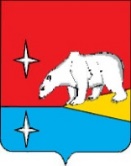 АДМИНИСТРАЦИЯГОРОДСКОГО ОКРУГА ЭГВЕКИНОТПОСТАНОВЛЕНИЕот  3 февраля 2020 г.  		          	№ 39 - па		                           п. ЭгвекинотОб утверждении Правил использования водных объектов общего пользования, расположенных на территории городского округа Эгвекинот, для личных и бытовых нуждРуководствуясь пунктом 32 части 1 статьи 16 Федерального закона от 6 октября 2003 г. № 131-ФЗ «Об общих принципах организации местного самоуправления в Российской Федерации», Постановлением Правительства Чукотского автономного округа от 3 июня 2015 г. № 313 «Об утверждении правил охраны жизни людей на водных объектах в Чукотском автономном округе», Администрация городского округа ЭгвекинотП О С Т А Н О В Л Я Е Т:1. Утвердить прилагаемые Правила использования водных объектов общего пользования, расположенных на территории городского округа Эгвекинот, для личных и бытовых нужд.2. Признать утратившим силу Постановление Администрации Иультинского муниципального района от 30 марта 2015 г. № 37-па «Об утверждении Правил использования водных объектов общего пользования, расположенных на территории Иультинского муниципального района, для личных и бытовых нужд».3. Настоящее постановление обнародовать в местах, определенных Уставом городского округа Эгвекинот, и разместить на официальном сайте Администрации городского округа Эгвекинот в информационно-телекоммуникационной сети «Интернет».4. Настоящее постановление вступает в силу со дня обнародования.5. Контроль за исполнением настоящего постановления оставляю за собой.Глава Администрации  						                      Р.В. КоркишкоУТВЕРЖДЕНЫпостановлением Администрации городского округа Эгвекинот         от 3 февраля 2020 г. № 39 -  паПРАВИЛА использования водных объектов общего пользования, расположенных на территории городского округа Эгвекинот, для личных и бытовых нужд1. Общие положения1.1. Правила использования водных объектов общего пользования, расположенных на территории городского округа Эгвекинот, для личных и бытовых нужд (далее – Правила) разработаны в соответствии с Федеральным законом от 6 октября 2003 г.          № 131-ФЗ «Об общих принципах организации местного самоуправления в Российской Федерации», Водным кодексом Российской Федерации. 1.2. Поверхностные водные объекты, находящиеся в государственной или муниципальной собственности, являются водными объектами общего пользования, то есть общедоступными водными объектами, если иное не предусмотрено законодательством Российской Федерации.1.3. Изложенные в Правилах положения распространяются на всех физических лиц, использующих водные объекты общего пользования, расположенные на территории городского округа Эгвекинот, для личных и бытовых нужд и являются обязательными для исполнения.2. Условия использования водных объектов общего пользования для личных и бытовых нужд2.1. Использование водных объектов общего пользования осуществляется в соответствии с Правилами охраны жизни людей на водных объектах в Чукотском автономном округе, утверждаемыми Правительством Чукотского автономного округа, иными нормативными правовыми актами Российской Федерации, а также исходя из настоящих Правил, если иное не предусмотрено действующим законодательством Российской Федерации.2.2. Каждый гражданин вправе иметь доступ к водным объектам общего пользования и бесплатно использовать их для личных и бытовых нужд, если иное не предусмотрено действующим законодательством Российской Федерации.2.3. Каждый гражданин вправе пользоваться (без использования механических транспортных средств) береговой полосой водных объектов общего пользования для передвижения и пребывания около них, в том числе для осуществления любительского и спортивного рыболовства и причаливания плавучих средств, а также для иных личных и бытовых нужд в соответствии с действующим законодательством.2.4 Использование водных объектов общего пользования гражданами для целей, не связанных с удовлетворением личных и бытовых нужд, осуществляется на основании договоров водопользования или решений о предоставлении водных объектов в пользование, если иное не предусмотрено Водным кодексом Российской Федерации.3. Ограничения использования водных объектов общего пользования3.1. На водных объектах общего пользования, расположенных на территории городского округа Эгвекинот, запрещено:- купание во всех без исключения водных объектах общего пользования в случае ограничений, установленных органами санитарно-эпидемиологического и ветеринарного надзора в соответствии с действующим законодательством, вне оборудованных мест, у пристаней, в пределах запретных и охраняемых зон водопроводных и иных сооружений, иных местах, где выставлены информационные ограничительные знаки или предупредительные щиты;- забор (изъятие) воды для питьевого и хозяйственно-бытового водоснабжения во всех без исключения водных объектах общего пользования без соответствующего разрешения органов санитарно-эпидемиологического и ветеринарного надзора;- плавание на маломерных плавательных средствах во всех без исключения водных объектах общего пользования без соответствующей регистрации маломерных плавательных средств в соответствии с действующим законодательством;- сброс сточных вод, не подвергшихся санитарной очистке, обезвреживанию, а также сточных вод, не соответствующих требованиям технических регламентов, в водные объекты при отсутствии решения о предоставлении данного водного объекта в пользование в целях сброса сточных вод и (или) дренажных вод;- захоронение в водных объектах общего пользования и на территории водоохранных зон и прибрежных защитных полос жидких и твердых бытовых и иных отходов;- размещение на береговой полосе водного объекта свалок, складирование бытового и строительного мусора, минеральных удобрений и ядохимикатов, снега и сколов льда, счищаемых с внутриквартальных, дворовых территорий, территорий хозяйствующих субъектов, листвы, обрезков деревьев (кустарников), сметаемых с внутриквартальных, дворовых территорий, территорий хозяйствующих субъектов;- движение и стоянка автотранспортных средств (кроме автомобилей специального назначения) в пределах береговой полосы водного объекта, за исключением их движения по дорогам и стоянки в специально оборудованных местах, имеющих твердое покрытие;- мойка транспортных средств и другой техники;- подплытие к моторным, весельным лодкам и другим плавучим средствам;- продажа спиртных напитков в местах массового отдыха у воды, распитие спиртных напитков, купание в состоянии алкогольного, наркотического опьянения;- снятие и самовольная установка оборудования и средств обозначения участков водных объектов;- стирка белья и купание животных в местах, отведенных для купания людей, и выше по их течению до 500 м;- создание препятствий водопользователям, осуществляющим пользование водным объектом общего пользования на основаниях, установленных законодательством Российской Федерации, ограничение их прав, а также создание помех и опасности для судоходства и людей.3.2. Водопользователи должны соблюдать режим использования водоохранных зон и прибрежных полос водных объектов в соответствии с Водным кодексом Российской Федерации.3.3. Проектирование, размещение, строительство, реконструкция объектов в водоохранной зоне, прокладка инженерных коммуникаций осуществляются в соответствии с водным законодательством и законодательством о градостроительной деятельности.3.4. В пределах прибрежных зон собственники земель, землевладельцы и землепользователи, на землях которых находятся водоохранные и прибрежные защитные полосы, обязаны соблюдать установленный режим использования этих зон и прибрежных полос, а также заключать договоры на своевременный вывоз отходов. Для сбора и утилизации бытовых отходов использовать специальные контейнеры, установленные на площадке с твердым покрытием.4. Информирование населения об ограничениях водопользования на водных объектах общего пользования4.1. Предоставление гражданам информации об ограничении водопользования на водных объектах общего пользования, расположенных на территории городского округа Эгвекинот, осуществляется:- через средства массовой информации;- посредством специальных информационных знаков, устанавливаемых на водных объектах;- путем размещения информации на официальном сайте Администрации городского округа Эгвекинот.4.2. Гражданам рекомендуется информировать Единую дежурно-диспетчерскую службу городского округа Эгвекинот об авариях и иных чрезвычайных ситуациях на водных объектах, расположенных на территории городского округа Эгвекинот.5. Ответственность за нарушение правил использования водных объектов общего пользования для личных и бытовых нужд5.1. Лица, виновные в нарушении Правил, несут ответственность в соответствии с законодательством Чукотского автономного округа.5.2. Привлечение к ответственности в соответствии с пунктом 5.1 Правил не освобождает виновных лиц от обязанности устранить допущенные нарушения и возместить причиненный ими ущерб.